Регламент проведения финальных соревнованийV Всероссийской летней Универсиады 2016 года по самбоМесто проведения: г. БелгородСроки проведения: 20-22 июня20 июня – День приезда.		10.00-15.00 – комиссия по допуску участников.		16.00-17.00 – взвешивание во всех весовых категориях.		17.00- совещание представителей и судей, жеребьевка.21 июня – 10.00 - начало соревнований, полуфинальные и финальные встречи, награждение победителей и призеров.22 июня  - День отъездаСтрижакова Елена Владимировна
8-951-155-37-45 проживание

Рогов Евгений Александрович
8-920-204-25-99 встреча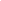 Просьба командам заранее подать заявки на размещение и встречу.